EDSS Civics and Citizenship Climate Change PresentationLauren Cawley, Christopher Webb, Amanda Poole, Bianca Ragonesi, Emily Butler.Please tick the appropriate box for each question: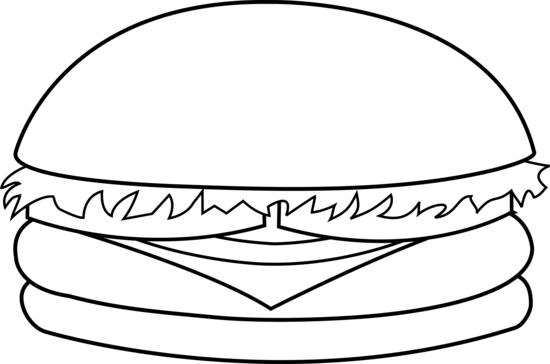 ExcellentVery GoodGoodSatisfactoryPoorAll members participates equally within the presentationContent within the presentation was of a high standardVisual content was engaging and appropriate for the topicAudience engagement reflected the learning within the unitICT resources were used throughout and would enhance student learningEach member used a clear speaking voiceThe curriculum links and relevant content descriptors were clearly defined and explained